Halving and Doubling a Recipe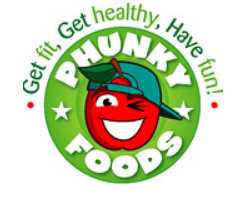 Oat and Yoghurt Muffinshttps://www.phunkyfoods.co.uk/recipe/oat-and-yogurt-muffins/ The oats and yogurt in these muffins give them a different texture and make them a great choice for breakfast or at any other time.The ingredients for ‘Oat and Yoghurt Muffins’ on our website make enough for twelve people.  If you wanted six people to try it then you can halve the amounts.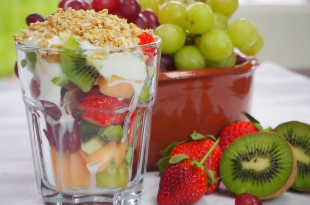 Supercrunchhttps://www.phunkyfoods.co.uk/recipe/supercrunch-cold-pudding/ Supercrunch is a cold pudding which can be put together in minutes! It’s great to have as a breakfast, a snack pot or a pudding!The ingredients for ‘Supercrunch’ on our website make enough for two people.  If you wanted four people to try it then you can double the amounts.Try getting hands on and weighing out some of these amounts. Can children estimate the weight of different ingredients?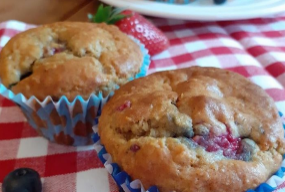 Ingredients to make 12:Ingredients to make 6:200 g plain flour1 ½ tsp baking powder85g rolled oats240 ml1 tsp bicarbonate of soda1 egg100 g light brown sugar110 ml semi-skimmed milk90 ml vegetable oil140 g berriesIngredients to make 2:Ingredients to make 4:160 g fresh fruit150 g plain low fat yoghurt1 tsp runny honey50 g oat cereal / granola